Определение цели исследованияМизонова Вера Владимировна преподаватель первой квалификационной категорииГАПОУ СО “Екатеринбургский торгово-экономический техникум”Логическим завершением любой научной работы, будь то статья, выпускная квалификационная работа, монография или диссертация, является достижение цели исследования. Она вытекает из темы и проблематики работы, формирует структуру ее введения. Если в тексте не названа цель, которая сформулирована кратко и максимально четко, то исследование просто не проходит квалифицированную проверку.Понятие цели исследованияЦель исследования – это конкретный результат, который должен быть достигнут в итоге научной работы.Цель является составным элементом четкой системы любого исследования научного характера. Для того, чтобы правильно ее установить, необходимо знать все составляющие этой системы.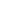 Объект – это явление, процесс, событие или дисциплина, которые выбрал автор для изучения. Предметом исследования выступает конкретный участок объекта (свойство, особенность, недостатки, характеристики и пр.), в рамках которого осуществляется поиск решений. Предмет максимально сужает выбранную научную область, устанавливает четкие границы для изучения. В пределах этих границ автор формулирует проблему - конкретный вопрос, который должен быть решен. Из проблематики вытекает тема работы, а цель исследования направлена именно на разрешение этой проблемы.Приведем пример:Объект - организация дорожного движения в мегаполисе (масштабная область изучения);Предмет - нерегулируемые пересечения улиц (более узкая тема);Проблема - учащение случаев наезда автомобилей на пешеходов (вопрос, который надо решить);Тема - обеспечение безопасности движения пешеходов на нерегулируемых перекрестках;Цель - организовать движение на подобных перекрестках таким образом, чтобы полностью исключить наезд автомобилей на пешеходов.Что выступает в качестве целиВ качестве конечного результата могут выступать различные цели:разрешение проблемы в какой-либо сфере;поиск причинно-следственной связи между объектами;открытие закономерностей в протекании процессов;исследование свойств явления или процесса;доказательство эффективности продукта;организация и структурирование информации;анализ массива данных;проверка данных на предмет неверности;и т.п.Задачи исследованияЕсли цель исследования отвечает на вопрос, зачем оно проводится, то задачи исследования помогают ее достигнуть. Они должны быть понятно сформулированы и в совокупности действительно вести к конечному результату. Задачи не могут дублировать цель и звучать, как ее синонимы.Задачи, направленные на достижение цели из примера, можно сформулировать следующим образом:провести анализ организации дорожного движения на нескольких нерегулируемых перекрестках;выявить причины ДТП, в которых пострадали пешеходы;организовать движение так, чтобы исключить пересечение пешеходопотока с автомобилями;рассмотреть возможность введения на отдельных перекрестках светофорного регулирования.Для решения поставленных задач используются различного рода методы (способы). Правильно подобранный способ решения задач обеспечивает гарантированное достижение намеченной цели. В исследованиях применяют различные методы, наиболее подходящие для имеющейся проблемы.Для имеющегося примера можно привести следующие методы:изучение профильной литературы;использование математических расчетов;компьютерное моделирование;использование эмпирических методов (сравнение, эксперимент).Правила обоснования цели и задачи исследованияЦель научной работы должна вытекать из темы, проблемы, предмета и объекта исследования.Цель должна быть конкретной и сформировать понимание конечного результата.Итог работы должен иметь практическую ценность.Задачи ведут к реализации цели и не дублируют ее.Источники:https://wiki.fenix.helphttps://www.dissertatus.ruhttps://fb.ruhttps://nauchniestati.ru